A Károli Gáspár Református Egyetem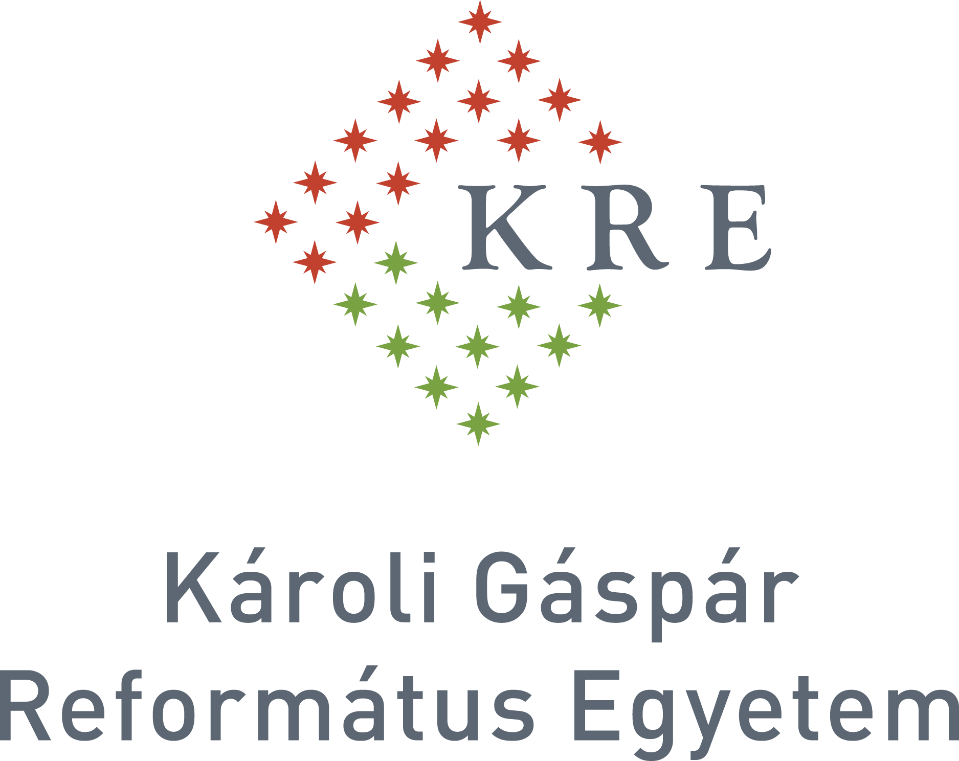 Hittudományi Karamunkatársat keresKönyvtárosmunkakörbeFőbb feladatok:az olvasószolgálat ellátása: nyitvatartási időben biztosítani a folyamatos szolgálatotbonyolítani a beiratkozást, kölcsönzést, visszavételtaz olvasóterem fizikai és szakmai rendjét ellenőrizni, a könyveket visszaosztani, a raktári kéréseket teljesíteni, a raktár rendjét ellenőrizni, a raktárból kihozott könyveket visszaosztanivezetni a napi statisztikáta folyóiratokat naponta érkeztetni, szétosztani a szervezeti egységek között,az elektronikus katalógus segítségével alapvető útbaigazítást adni a könyvtár állományáról az olvasónaklehetőség szerint más könyvtárak katalógusaiból is tájékoztatni, lelőhely információkat adni, segíteni a katalógusrendszerekben való eligazodásta könyvtárba vásárlás vagy ajándékozás során került dokumentumok állományba vétele, könyvtári szerelése (cédula, címkézés), az elektronikus könyvtár-automatizálási rendszerbe való felvétele (katalogizálása)közreműködés a Magyar Tudományos Művek Tára (MTMT) nevű adatbázis kezelésében, az oktatók számára segítség nyújtásaszükség szerint telefonkezelés, üzenetek átvétele és továbbítása, iratkezelés, postázás, fénymásolás, elektronikus levelek folyamatos nyomon követése, tevékeny közreműködés az adatszolgáltatásokban, folyamatos kapcsolattartás az egyetem más szervezeti egységeivel, együttműködés azokkal, aktív részese az információáramlás biztosításánakkötelezettsége a leltározásban való részvételA feladat ellátásához szükséges készségek:kiváló kommunikációs készségpontosság és precizitáseredményorientált hozzáállásmonotonitástűrésMS Office (Word, Excel, PowerPoint) emelt szintű ismereteMS Outlook ismereteprobléma megoldó képességElőnyt jelent:Liberty integrált könyvtári rendszer ismereteSzükséges végzettség:felsőfokú szakirányú végzettségFoglalkoztatás jellege:teljes munkaidőMunkavégzés helye:BudapestA jelentkezés módja:Pályakezdők jelentkezését is várjuk!A fényképes önéletrajzát bruttó fizetési igény, valamint a levél tárgyában a pályázó nevével és a megpályázott pozíció megjelölésével várjuk a szabo.erika@kre.hu e-mail címre. Az állással kapcsolatban érdeklődni közvetlenül a kari könyvtárvezető asszonynál, Szabó Erikánál lehet az alábbi telefonszámon: +36 20 363 6965A pályázati anyagban foglalt személyes adatok kezelésével kapcsolatban a kre.hu/adatvedelem oldalon megtekinthető "Álláspályázatok adatkezelési tájékoztató" című dokumentumban találhat információkat. Tájékoztatjuk, hogy a pályázat érvényes benyújtásának feltétele a fenti dokumentum mellékletét képező, vagy azonos adattartalommal elkészített nyilatkozat pályázati anyaghoz történő csatolása.